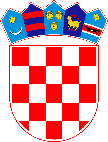 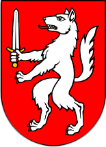 REPUBLIKA HRVATSKALIČKO-SENJSKA ŽUPANIJAGRAD GOSPIĆGRADSKI UPRAVNI ODJEL ZA SAMOUPRAVU I UPRAVUOdsjek za gospodarstvo i ruralni razvojBudačka 55, 53 000 GospićZ A H T J E V za dodjelu bespovratnih financijskih sredstava djelatnostima u turizmuI Z J A V Akorisnika/ce bespovratnih financijskih sredstava namijenjenih djelatnostima u turizmuO TOČNOSTI PODATAKA pod materijalnom i kaznenom odgovornošću izjavljujem da su podaci navedeni u dokumentaciji i predmetnom zahtjevu točni.Mjesto i datum:					Potpis podnositelja/ice zahtjeva:_________________________		M.P.	___________________________NAZIV PODNOSITELJA SJEDIŠTEOIBBROJ ZAPOSLENIH u ožujku 2021.BROJ ZAPOSLENIH u travnju 2021.ODGOVORNA OSOBA / VLASNIKKONTAKT E-MAILKONTAKT TELEFON / MOBITELIBAN ŽIRO-RAČUNA POSLOVNOG SUBJEKTAKRATKI OPIS DJELATNOSTI I POSLJEDICE UZROKOVANE EPIDEMIJOM KORONAVIRUSA